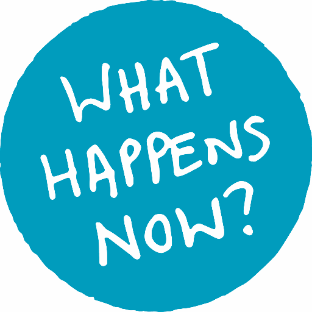  “So Now What?” SeriesBrain Power! Cognitive Development in PreschoolersContact Us!		(423)439-7855		tecta@etsu.edu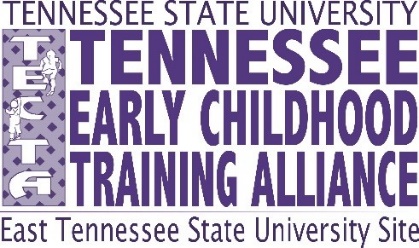 Training ContentSo Now What?How TECTA Can HelpEgocentrismYes, young children think of themselves first and have difficulty seeing a situation from another’s point of view.  How does this knowledge impact your behavior expectations for young children?We can observe in your classroom in order to share examples of egocentrism.  Perhaps being aware of typical behavior associated with egocentrism will refame thoughts on challenging behavior.Concrete ThinkersPiaget believed children must have opportunities to contruct their own knowledge through real-life experiences.  Are children in your classroom receiving these opportunities?We can have a conversation with you to identify how you are currently allowing children opportunities to construct their own knowledge.  We can help you document this learning.ZPD/ScaffoldingRemember to intentionally help children reach a new level of understanding, you may use scaffolding.  How will you do this?  Will you use feedback, questioning, giving hints, etc.?We can model scaffolding in the classroom.We can observe you using scaffolding and communicate how you are doing it.MemoryYoung children need opportunities to exercise their memory.  You can do this with storytelling, providing both new and familiar activities, symbolic play, and unique calendar times.We can further explain and document how each of the strategies mentioned increases memory development.MilestonesUse resources like the CDC Milestones and KidCentral TN.We can review your lesson plans to give feedback on how you are helping children meet developmental milestones.Seriation, One-to-One Correspondence, CardinalityImplement developmentally appropriate activities in which children use these skills.We can help you make games and identify activities using these skills.Learning Through PlayYoung children construct their own knowledge through play.  Ensure your day is filled with play!  Communicate the value of play with coworkers and family members.We can help you write a letter to families about the value of play.We can help document learning that is taking place through play.